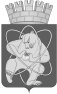 Городской округ«Закрытое административно – территориальное образование  Железногорск Красноярского края»АДМИНИСТРАЦИЯ ЗАТО г. ЖЕЛЕЗНОГОРСКПОСТАНОВЛЕНИЕ     14.12.2020                                                                                                                                       № 2346г. ЖелезногорскО внесении изменений в постановление Администрации ЗАТО г. Железногорск от 11.10.2013 № 1599 «Об утверждении Примерного положения об оплате труда работников иных муниципальных казенных учреждений ЗАТО Железногорск»В соответствии с Трудовым кодексом Российской Федерации, постановлением Администрации ЗАТО г.Железногорск от 10.06.2011 № 1011 «Об утверждении Положения о системах оплаты труда работников муниципальных учреждений ЗАТО Железногорск», Уставом ЗАТО ЖелезногорскПОСТАНОВЛЯЮ:1. Внести в постановление Администрации ЗАТО г.Железногорск от  11.10.2013 № 1599 «Об утверждении Примерного положения об оплате труда работников иных муниципальных казенных учреждений ЗАТО Железногорск» изменения, изложив таблицу Приложения № 6 к Примерному положению об оплате труда работников иных муниципальных казенных учреждений ЗАТО Железногорск в редакции:«Количество должностных окладов руководителей учреждений, учитываемых при определении объема средств на выплаты стимулирующего характера руководителям учреждений, в год».2. Управлению внутреннего контроля Администрации ЗАТО                                   г. Железногорск (Панченко Е.Н.) довести до сведения населения настоящее постановление через газету «Город и горожане».3. Отделу общественных связей Администрации ЗАТО г. Железногорск   (Архипова И.С.) разместить настоящее постановление на официальном сайте городского округа «Закрытое административно-территориальное образование Железногорск Красноярского края» в информационно-телекоммуникационной сети «Интернет». 4. Контроль над исполнением настоящего постановления оставляю за собой. 5. Постановление вступает в силу после его официального опубликования.Глава ЗАТО г. Железногорск                                                                  И.Г. Куксин№ 
п/пУчрежденияКоличество должностных 
окладов руководителя  
учреждения, подлежащих 
централизации, в год1231МКУ «УИК»322МКУ «Управление культуры»323МКУ «Управление образования»324МКУ «УФКиС»325МКУ «Управление ГОЧС и режима ЗАТО Железногорск»326МКУ «УКС»327МКУ «Централизованная бухгалтерия»328МКУ ЦОС329МКУ «УИЗиЗ»3210МКУ «Управление поселковыми территориями»3211МКУ «Муниципальный архив»32